Cat ProjectDuring the cat dissection, you will be asked to document and present your adventure by developing a storybook. You will work in your lab group to complete this project (one project per group).   Here are your guidelines for how to create the storybook:Story of the cat: A well-written story describing the cat dissection procedure from beginning to end, including all experiences you had must be included.  Include:What you liked about the dissectionWhat you didn’t likeAny difficulties encounteredWhat tools worked bestAny other interesting tidbits about the experience.Any type of story that includes the information and photo requirements is ok. For example, you can choose your target audience to be adults or children (perhaps a parody of a children’s book). If you have an idea but are unsure if it is ok, feel free to ask me for feedback. Have fun with this project! (30pts)You must have color pictures of the cat. Preferably they were taken with a camera, but alternatively they may be drawn (no internet photos!). (20pts)You need to LABEL AT LEAST 60 structures of the cat directly onto the photos in your story (96 are on the “Cat Structures” sheet).   (30 pts)Projects need to be neat and organized; take care in the design of your storybook.
Extra points for creativity!  (20 pts)Projects automatically lose 2 letter grades when they are late. So make sure you get them in on time!Projects are worth 100 points!Due 6/10 (Period 1)Due 6/13 (Periods 2, 4, 6, 7)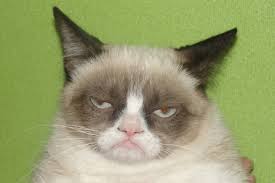 